الجمهورية الجزائرية الدّيمقراطية الشّعبيةوزارة التّعليم العالي والبحث العلميّجامعة الجزائر 2- أبو القاسم سعد الله-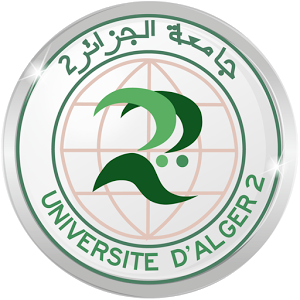 محضر اجتماع   اللجنة العلمية لقسم..................... بيانات الدّورةالنّصوص المرجعيّةالمرسوم التّنفيذي رقم 03-279 المؤرّخ في 23 أوت 2003  الّذي يحدّد مهام الجامعة والقواعد الخاصة بتنظيمها وسيرها، المعدّل والمتمّم (المواد 43 إلى 47).القرار المؤرّخ في 05 ماي 2004 الذي يحدّد كيفيات سير المجلس العلمي للكلية.القرار رقم 898 المؤرّخ في 17 جويلية 2022 الذي يحدّد القائمة الاسمية لأعضاء المجلس العلمي لكلية العلوم الانسانية.مذكّرة الأمين العام رقم 1500 المؤرّخة في 25 ديسمبر 2019.	مهام اللجنة العلمية للقسمحسب المادة 49 من المرسوم التنفيذي رقم 03-279 المؤرّخ في 23 أوت 2003، والمذكور أعلاه، تكلف اللجنة العلمية للقسم بما ياتي:اقتراح تنظيم التعليم ومحتواه،ابداء رأيها في توزيع المهام البيداغوجية،ابداء رايها في حصائل الأعمال البيداغوجية والعلمية،اقتراح برامج البحث،اقتراح فتح شعب في مجال ما بعد التدرج وتمديدها و/أو غلقها و تحديد عدد المناصب المطلوب شغلها.ابداء الرأي في مواضيع البحث لطلبة ما بعد التدرج.	مجالات آراء المجلس العلمي للكلية وتوصياته            يبدي المجلس العلمي للكلية آراءه وتوصياته، حسب المادة 45 من المرسوم التنفيذي رقم 03-279 المؤرّخ في 23 أوت 2003، والمذكور أعلاه، فيما يأتي:تنظيم التعليم ومحتواه،تنظيم أشغال البحث،اقتراحات برامج البحث،اقتراحات إنشاء أقسام و/أو شعب ووحدات ومخابر بحث أو غلقها،اقتراحات فتح شعب ما بعد التدرّج وتمديدها و/أو غلقها وتحديد عدد المناصب المطلوب شغلها،مواصفات الأساتذة والحاجات إليهم،ويكلّف زيادة على ذلك بما يأتي:اعتماد مواضيع البحث فيما بعد التدرّج ويقترح لجان مناقشتها،اقتراح لجان التأهيل الجامعي،دراسة حصائل النشاطات البيداغوجية والعلمية للكلية التي يرسلها عميد الكلية إلى مدير الجامعة مرفقةً بآراء المجلس وتوصياته.10. ويمكن أن يُخطَر في كلّ مسألةٍ أخرى تتعلّق بالجانب البيداغوجي أو العلمي يعرضها عليه العميد.يمارس المجلس العلمي للكلية صلاحيات المجلس العلمي لوحدة البحث المنصوص عليها في المادة 16 من المرسوم التنفيذي رقم 99-257 المؤرّخ في 16 نوفمبر 1999 الذي يحدّد كيفيات إنشاء وحدات البحث وتنظيمها وسيرها. وبهذه الصفة يدرس ويبدي رأيه على الخصوص فيما يأتي:مشاريع البحث للوحدة وبرامج نشاطاتها،تنظيم الأعمال العلمية والتكنولوجية، إنشاء أقسام البحث وفرق البحث وحلّها.قائمة أعضاء اللجنة العلمية لقسم.............................. :ملاحظة: ضرورة ارفاق الامضاءات بأسماء الحضور في اجتماع اللجنة العلمية للقسم.جدول أعمال دورة اللجنة العلمية لقسم.................أولا: تشكيل لجان المناقشةأولا: تشكيل لجان المناقشةأ/  دكتوراه علومتشكيل لجنة مناقشة رسالة  دكتوراه علومللطالب (ة):  ............................................تشكيل لجنة مناقشة رسالة  دكتوراه علوم			للطالب (ة):  ............................................ب/ دكتوراه الطور الثالث (ل.م.د)1. تشكيل لجنة مناقشة رسالة  دكتوراه الطور الثالث : ل م دللطالب (ة):  ............................................ 2. تشكيل لجنة مناقشة رسالة  دكتوراه الطور الثالث : ل م دللطالب (ة):  ............................................ثانيا: تحيين لجان المناقشة ثانيا: تحيين لجان المناقشة -Iقسم .............................1.طلب تحيين لجنة مناقشة الدكتوراه للطالب (ة):  ............................................- نوع الدكتوراه:  علوم / ل م دالمشرف: ..........................عنوان البحث:.................................................................................................................................................................اللجنة القديمة بموجب محضر الجلسة بتاريخ:..............................اللجنة المقترحة بعد التحيين : مبرر تحيين لجنة المناقشة: ..................................................................الرأي والاقتراح:........................................................ثالثا: تغيير الاشراف في الدكتوراه/ تعيين مشرف مساعدثالثا/ الإشراف على رسائل الدكتوراه : علوم/ ل م د1/ طلب تغيير المشرف:للطالب (ة):  ............................................2/طلب مشرف مساعد : للطالب(ة):    ............................................رأي المجلس العلمي: ..........................................................رابعا: تعديل / تحوير عناوين رسائل الدكتوراهرابعا- تعديل / تحوير عناوين رسائل دكتوراه: 1/طلب تعديل / تحوير عنوان رسالة دكتوراه:للطالب(ة):    ............................................رأي المجلس العلمي:................................................................خامسا: المشاريع التمهيدية لطلبة الدكتوراهخامسا: المشاريع التمهيدية لطلبة الدكتوراهقسم :........................................المشاريع التمهيدية لطلبة الدكتوراه(دفعة ..20/..20)سادسا: طلبات تمديد  التسجيل في الدكتوراه سادسا: طلبات تمديد التسجيل: (تكون في بداية السنة الجامعية فقط)قسم ........................................:     طلبات تمديد تسجيلات الدكتوراهسابعا: المطبوعات البيداغوجيةسابعا: المطبوعات البيداغوجية:     المترشح (ة): .............................. 1. توزيع المطبوعة البيداغوجية :2. تقييم المطبوعة بيداغوجية :ثامنا: التظاهرات العلميةالدولية والوطنيةثامنا: التظاهرات العلمية الدولية والوطنيةقسم.........................................................1/ الملتقيات:" بطاقة التظاهرات العلمية "2- الندوات العلمية /والأيام الدراسية		مسؤول الندوة العلمية /اليوم الدراسي:..................................القسم: ..............................                             التخصص:..............................عنوان الندوة: ................................................................................التاريخ المحتمل: ................................تاسعا: مخابر البحث: مشاريع prfuتاسعا: مخابر البحث: مشاريع prfu" المشاريع المعتمدة في مخابر البحث "عاشرا: متفرقاتعاشرا: متفرقات: 1/ ملف حركة الموظفين:                           أولا: التثبيت:ثانيا: التحويلثالثا: التعاقد" جدول حركة الموظفين "فهرس المحضر-الجزئي-لقسم...............................................	خلاصة أشغال دورة اللجنة العلمية لقسم	....................................	بتاريخ:...........................الآراء والتوصيات المتعلّقة بجدول أعمال الدّورة:رئيس اللجنة العلمية للقسم 						كاتب الجلسةهام جدا:1/ضرورة احترام هذا النموذج :شكلا من حيث:نوع الخط والحجم واللون،ترتيب ابواب المحضر،الابواب الفارغة يكتب فيها عبارة : ( لا شئ).2/ ضرورة ترقيم الملفات داخل الباب الواحد ، وكذا ترقيم صفحات المحضر.3/ ضرورة ختم جميع صفحات المحضر بختم اللجنة العلمية للقسم، مع التأشير عليها من طرف رئيس اللجنة العلمية للقسم.مضمونا من حيث :	4/ احترام ضوابط دراسة الملفات المتفق عليها في ارسال خاص بها ( نوافيكم به لاحقا).5/وجوب ارسال المحضر وفق التالي:* مرقونا حسب هذا النموذج ،* مختومة جيع صفحات المحضر، ومؤشر عليها من طرف رئيس اللجنة العلمية للقسم،* ممضى  من طرف كاتب الجلسة وكذا  رئيس اللجنة العلمية للقسم مع الختم.* ارسال المحضر  ورقيا و الكترونيا بصيغتي word    و pdf  للمجلس العلمي للكلية   . * ارسال المحضر قبل أسبوع على الاقل من موعد انعقاد المجلس العلمي للكلية .مبدئيا : اجتماع المجلس سيكون أول اسبوع مارس 2023وعلى رؤساء اللجان العلمية للأقسام ارسال محاضرهم الى المجلس قبل نهاية شهر فيفري ، ليتسنى لنا التحضير للاجتماع.كل الاجراءات المطلوبة أعلاه هي بهدف تحضير النسخة النهائية للمحضر من أجل العمل عليها يوم الاجتماع ، لاحتمال اجراء تصحيحات او طلب استكمال بعض البيانات.كلية العلوم الانسانيةرقم الدّورةتاريخ الدّورةطبيعة الدّورةطبيعة الدّورةرقم الدّورةتاريخ الدّورةعاديةاستثنائيّة.... / .. / 2023×الوظيفةالاسم واللّقبالامضاء1رئيس اللجنة العلمية للقسمالأعضاء23456789101112131415أولا: تشكيل لجان  مناقشة الدكتوراها/علومب/ل م دثانيا: تحيين لجان مناقشة الدكتوراها/علومب/ل م دثالثا: تغيير الاشراف في الدكتوراه/ تعيين مشرف مساعدرابعا: تعديل/ تحوير عناوين رسائل الدكتوراهخامسا: المشاريع  التمهيدية لطلبة الدكتوراهسادسا: تسجيلات الدكتوراه (مع التمديدات)سابعا: المطبوعات البيداغوجيةثامنا: التظاهرات العلمية1. الملتقيات الدولية2. الملتقيات الوطنية3. الندوات العلمية والأيام الدراسيةتاسعا: مخابر البحث: مشاريع prfuعاشرا: متفرقات.القسم:...................القسم:...................التخصص.....................نوع الدكتوراه.: علومعنوان البحث..........................................................................................................................................................................................................................................رقملجنة مناقشة الطالب (ة) : .......................الصفةالجامعة1	(أ.د. /د)  ............................رئيساجامعة الجزائر-22	(أ.د. /د)  ............................مقرراجامعة الجزائر-23	(أ.د. /د)  ............................عضواجامعة الجزائر-24	(أ.د. /د)  ............................عضواجامعة الجزائر-25	(أ.د. /د)  ............................عضواجامعة من الخارج6	(أ.د. /د)  ............................عضواجامعة من الخارجالقسم:...................القسم:...................التخصص.....................نوع الدكتوراه: علومعنوان البحث..........................................................................................................................................................................................................................................رقملجنة مناقشة الطالب (ة) : .......................الصفةالجامعة1	(أ.د. /د)  ............................رئيساجامعة الجزائر-22	(أ.د. /د)  ............................مقرراجامعة الجزائر-23	(أ.د. /د)  ............................عضواجامعة الجزائر-24	(أ.د. /د)  ............................عضواجامعة الجزائر-25	(أ.د. /د)  ............................عضواجامعة من الخارج6	(أ.د. /د)  ............................عضواجامعة من الخارجالقسم:...................القسم:...................التخصص.....................نوع الدكتوراه: ل م دعنوان البحث..........................................................................................................................................................................................................................................رقملجنة مناقشة الطالب (ة) : .......................الصفةالجامعة1	(أ.د. /د)  ............................رئيساجامعة الجزائر-22	(أ.د. /د)  ............................مقرراجامعة الجزائر-23	(أ.د. /د)  ............................عضواجامعة الجزائر-24	(أ.د. /د)  ............................عضواجامعة الجزائر-25	(أ.د. /د)  ............................عضواجامعة من الخارج6	(أ.د. /د)  ............................عضواجامعة من الخارجالقسم:...................القسم:...................التخصص.....................نوع الدكتوراه: ل م دعنوان البحث..........................................................................................................................................................................................................................................رقملجنة مناقشة الطالب (ة) : .......................الصفةالجامعة1	(أ.د. /د)  ............................رئيساجامعة الجزائر-22	(أ.د. /د)  ............................مقرراجامعة الجزائر-23	(أ.د. /د)  ............................عضواجامعة الجزائر-24	(أ.د. /د)  ............................عضواجامعة الجزائر-25	(أ.د. /د)  ............................عضواجامعة من الخارج6	(أ.د. /د)  ............................عضواجامعة من الخارجرقملجنة مناقشة الطالب(ة)  : ......................الصفةالجامعة1	(أ.د. /د)  ............................رئيساجامعة الجزائر-22	(أ.د. /د)  ............................مقرراجامعة الجزائر-23	(أ.د. /د)  ............................عضواجامعة الجزائر-24	(أ.د. /د)  ............................عضواجامعة الجزائر-25	(أ.د. /د)  ............................عضواجامعة من الخارج6	(أ.د. /د)  ............................عضواجامعة من الخارجرقملجنة مناقشة الطالب(ة)  : ......................الصفةالجامعة1	(أ.د. /د)  ............................رئيساجامعة الجزائر-22	(أ.د. /د)  ............................مقرراجامعة الجزائر-23	(أ.د. /د)  ............................عضواجامعة الجزائر-24	(أ.د. /د)  ............................عضواجامعة الجزائر-25	(أ.د. /د)  ............................عضواجامعة من الخارج6	(أ.د. /د)  ............................عضواجامعة من الخارجالقسم:      ...................التخصص.....................نوع الدكتوراه : علوم/ ل م د سنة أولى تسجيل:   ........................عنوان البحث:..............................................................المشرف السابقالمشرف الجديدسبب تغيير المشرف (أ.د. /د)  .................(أ.د. /د)  ......................القسم:      ...................التخصص           .....................نوع الدكتوراه : علوم/ ل م د سنة أولى تسجيل:   ........................عنوان البحث:..............................................................المشرف الرئيسيالمشرف المساعدسبب طلب مشرف مساعد(أ.د. /د)  .................(أ.د. /د)  ......................القسم:      ...................التخصص           .....................نوع الدكتوراه : علوم/ ل م د سنة أولى تسجيل:   ........................المشرف الرئيسي:(أ.د. /د)  ........................المشرف المساعد:  (أ.د. /د)  .....................المشرف المساعد:  (أ.د. /د)  .....................العنوان السابقالعنوان السابقالعنوان  الجديد..................................................................................................................................................................................................................................................................................................................................................................................................................................................................................................................................................................................مبرر تعديل/تحوير العنوانمبرر تعديل/تحوير العنوان.....................................................................الرقماسم ولقب الطالبالتخصصعنوان البحثالمشرف الرئيسيالمشرف المساعد12345678910 الرقمالطالبنوع الدكتوراهأول سنة تسجيل السنة الحاليةالمشرفالرئيسيالمشرف المساعد12345678910القسم:      ...................التخصص           .....................بيانات المطبوعة بيداغوجية :عنوان المطبوعةمقياس المطبوعةالمستوىعدد صفحات المطبوعةالخبير الداخلي(أ.د. /د)  ......................جامعة...................الخبير الخارجي(أ.د. /د)  ......................جامعة...................آجال الردتاريخ التوزيع  .................تاريخ الرد...................اسم الخبير ورتبتهالجامعةجواب الخبيرالخبير الداخلي(أ.د. /د)  ......................................ايجابي/ سلبيالخبير الخارجي(أ.د. /د)  .........................................ايجابي/ سلبينتيجة التقييمايجابي/ سلبيايجابي/ سلبيقبول المطبوعةرفض المطبوعةالاحالة على الخبير الثالثنتيجة التقييمتعيين الخبير الثالث - خارجي-تعيين الخبير الثالث - خارجي-(أ.د. /د)  ..................جامعة.....................نتيجة التقييم بعد العرض على الخبير الثالث:ايجابي/ سلبيالقسم: ..............................                             التخصص:..............................نوع الملتقى:                  دولي / وطنيالقسم: ..............................                             التخصص:..............................نوع الملتقى:                  دولي / وطنياسم مسؤول(ة) الملتقىعنوان الملتقىاسم المخبرفرقة البحثالتاريخ المحتملاسم المخبراسم المخبررقم المخبررقم المخبررئيس المخبررئيس المخبرالرقمعنوان المشروعرقم المشروعنوع المشروعPrfu-..رئيسالمشروعالأعضاءتاريخ اعتماد المشروع12345  نوع الحركة   نوع الحركة تثبيتتثبيتتثبيتتثبيتتثبيتاسم ولقب الاستاذاسم ولقب الاستاذالقسم	القسم	التخصص	التخصص	الرقماسم ولقب الأستاذتاريخ التوظيفرتبة المنصب تاريخ التنصيبفي المنصبمدة التربص في المنصبرأي اللجنة العلمية للقسم1نوع الحركة نوع الحركة تحويلتحويلتحويلتحويلتحويلاسم ولقب الاستاذاسم ولقب الاستاذالقسم	القسم	التخصص	التخصص	الرقماسم ولقب الأستاذتاريخ التوظيفالتحويل من....التحويل الى....مبرر التحويلرأي اللجنة العلمية للقسم1نوع الحركة نوع الحركة تعاقدتعاقدتعاقدتعاقدتعاقداسم ولقب الاستاذاسم ولقب الاستاذالقسم	القسم	التخصص	التخصص	الرقماسم ولقب الأستاذالرتبةتاريخ أول توظيفتاريخ التقاعدوجود وثيقة التزكيةرأي اللجنة العلمية للقسم1رقم  الصفحة		عنوان الملفتشكيل لجان  أولا: مناقشة الدكتوراها/علومب/ل م دثانيا: تحيين لجان مناقشة الدكتوراها/علومب/ل م دتعيين مشرف مساعد	ثالثا: تغيير الاشراف في الدكتوراه/رابعا: تعديل/ تحوير عناوين رسائل الدكتوراهخامسا :المشاريع  التمهيدية لطلبة الدكتوراهسادسا: تمديد تسجيلات الدكتوراهسابعا: المطبوعات البيداغوجيةثامنا: التظاهرات العلميةتاسعا: مخابر البحث: مشاريع prfuعاشرا: متفرقاتعدد ملفاتالمجموعل م دعلوم قسم.................................أولا: تشكيل لجان مناقشة الدكتوراه  ثانيا: تحيين لجان مناقشة الدكتوراهثالثا: تغيير الاشراف /- تعيين مشرف مساعد )رابعا: تعديل/ تحوير عناوين رسائل الدكتوراه خامسا: المشاريع التمهيدية لطلبة الدكتوراهسادسا: تمديد تسجيلات الدكتوراهسابعا: المطبوعات البيداغوجية .ثامنا: التظاهرات العلمية.تاسعا: مخابر البحث: مشاريع prfuعاشرا: متفرقات.مجموع الملفات